2020.9.29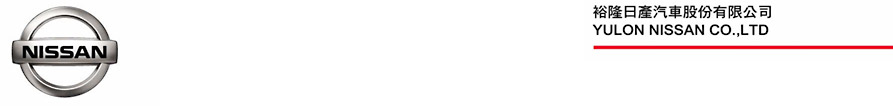 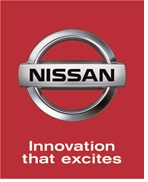 NISSAN ALL NEW SENTRA X莊凱勛 獵者型格微電影 實力派演員莊凱勛跨界出演 展現獵駕魅力	NISSAN ALL NEW SENTRA以新世代獵駕之姿全新登場，裕隆日產汽車也榮幸邀請到戲劇圈實力派演員莊凱勛參與拍攝獵者型格微電影，莊凱勛以野性十足又內斂的演技完美詮釋ALL NEW SENTRA強獵車格態度，突破以往新好男人窠臼，完美展現車主不凡風格與帥勁，同時呈現出愛家好男人的一面，影片發布後立刻引發眾多網友熱議，ALL NEW SENTRA甫亮相便擄獲眾人的目光。ALL NEW SENTRA新世代獵駕 等你來駕馭「我在狩獵角色，角色也在狩獵我…」實力派演員莊凱勛表示，每次上戲前都會寫一封信給即將要扮演的他，將角色的情緒、恐懼及慾望抽絲剝繭，試圖要咬住每個角色獨有的氣味，每一次的演出對他來說都是一場狩獵，影片中可以看到莊凱勛身為一個演員積極、侵略的態度，與ALL NEW SENTRA想要傳達給車主的態度不謀而合，極具野性魅力的ALL NEW SENTRA新世代獵駕，等你來駕馭。魅力跑格外型兼具主動安全標配與舒適 新好男人也可以帥氣有型	莊凱勛身為人父，完美演繹新好男人也可以帥氣有型，如同ALL NEW SENTRA不僅擁有帥氣亮眼的外型，也擁有房車需要的安全和舒適，標配NISSAN INTELLIGENT MOBILITY主動安全配備，包含PFCW超視距追撞車輛警示系統、ICC智慧型全速域定速控制系統、IEB/P-IEB車輛/行人防追撞緊急煞車系統、LDP車道偏離預防系統、LDW車道偏離警示系統、FCW前方碰撞警示系統等(註1)，讓每次駕馭都能放心享受。	NISSAN ALL NEW SENTRA以新世代獵駕之姿粉墨登場，3D Relax紓壓座椅給家人最舒適的乘坐享受，後座還附有i-Size兒童安全座椅固定裝置，較ISOFIX增強了避免兒童座椅翻轉的支撐架，2,712mm的豪華軸距與560L的行李箱空間讓一家人出遊更輕鬆便利。TWO TONE雙色類敞篷車頂設計、1.254豪華房車寬高比營造侵略獵駕外型，顛覆大家對於傳統房車的想像，ALL NEW SENTRA準備引領各位車主一同走入下個世代。限時預售優惠6倍送 即刻入主享好禮 ALL NEW SENTRA獵者型格微電影上線後亦同步展開預售，自即日起至10月5日止，預售優惠限時展開，凡於預售期間下訂ALL NEW SENTRA「尊爵版」車規僅需加價5,000元，便可享優惠升級6倍送「尊爵智駕版」車規價值31,000元；入主任一車規，即送價值24,900元的「瑞典頂級Electrolux伊萊克斯無線吸塵器(PQ91-3BW)」(註2)，詳情請見預售網頁：https://event.nissan.com.tw/2020_all_new_sentra/presale註1：各配備之作動可能有其條件限制及安全警告，商品規格說明受限於廣告篇幅亦可能未盡完整，消費者於購買前務必洽詢NISSAN展示中心或參閱NISSAN官網、使用手冊或配備說明書詳閱相關說明。註2：本優惠限於2020/10/05前下訂ALL NEW SENTRA新車並完成領牌程序者，公司法人、大宗批(標)售、租賃車、營業車等不適用。所示金額均為新臺幣。於NISSAN經銷公司領取以上贈品。贈品以實物為準，恕不接受更換或折抵現金，裕隆日產汽車不負任何贈品擔保責任。本優惠專案活動詳情及詳細交易條件請洽NISSAN各經銷公司，經銷公司並保留最後核准與否權利。註3：詳情請洽全國NISSAN展示中心，車款資訊請參考NISSAN官網或洽詢服務專線0800-088-888。# # #聯絡方式：裕隆日產汽車股份有限公司 公關室媒體專線：0800-371-171公司網站：www.nissan.com.tw